Муниципальное дошкольное образовательное учреждение«Детский сад № 68»Проект«Мы творим прекрасное»(Использование нетрадиционных техник рисования в развитиитворческих способностей старших дошкольников)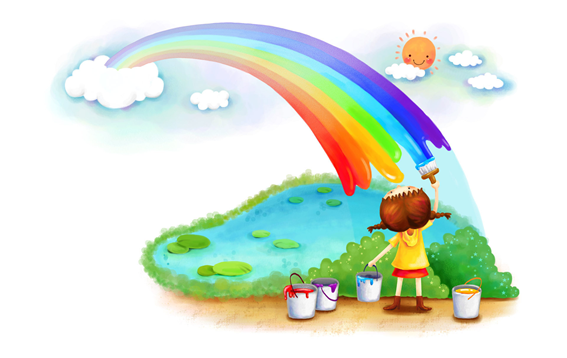                Автор –разработчик                                                                                                         воспитатель:                                                                                                                                                                                                                                                                                      Наместникова Л.Н.Саранск 2019-2020Актуальность Актуальность темы заключается в том, что изобразительная продуктивная деятельность с использованием нетрадиционных изобразительных технологий является наиболее благоприятной для творческого развития способностей детей, т. к. в ней особенно проявляются разные стороны развития ребенка. Нетрадиционные техники – это толчок к развитию воображения, творчества, проявлению самостоятельности, инициативы, выражения индивидуальности. Применяя и комбинируя разные способы изображения в одном рисунке, дошкольники учатся думать, самостоятельно решать, какую технику использовать, чтобы тот или иной образ получился выразительным.  Для своей работы я выбрала тему нетрадиционных техник рисования потому, что она интересна мне и моим воспитанникам. Все они, без исключения, быстро и охотно включаются в работу на занятиях, а после её выполнения очень эмоционально реагируют на результат своего труда – свой рисунок. Маленькие творцы с удовольствием демонстрируют её своим родителям, бабушкам, братьям и сёстрам, погружают их в это увлекательное занятие и выполняют рисунки дома вместе с родными.Таким образом, становится понятно, что занятия с использование нетрадиционного рисования могут оказать неоценимую услугу в разностороннем развитии детей, помогут воспитателю найти контакт с ребенком и наладить сотрудничество с ним в других видах деятельности, а также способствуют взаимодействию педагога с родителями.Проблема:- Недостаточность знаний, опыта работы у детей дошкольного возраста по проблеме изобразительного творчества по средствам нетрадиционного рисования.Тип проекта: долгосрочный; исследовательско-творческийРеализация проекта: октябрь  2019-май 2020 год.Участники проекта: воспитатели, дети подготовительной к школе  группы ,родители.Ожидаемые результаты:Формирование у детей старшего дошкольного возраста знаний о нетрадиционных способах рисования.Владение дошкольниками простейшими техническими приемами работы с различными изобразительными материалами.Умение воспитанников самостоятельно применять нетрадиционные техники рисования.Повышение компетентности родителей воспитанников в вопросах рисования с использованием нетрадиционной техники, активное участие родителей в совместных творческих проектах.Цель проекта:развитие художественно-творческих способностей детей старшего возраста посредством использования нетрадиционных техник рисования.Задачи проекта:- создать предметно-развивающую среду в группе для развития и формирования художественно-творческих способностей детей;- знакомить детей старшего возраста с нетрадиционными способами рисования, формировать интерес к изобразительной деятельности;- способствовать овладению дошкольниками простейшими техническими приемами работы с различными изобразительными материалами;- побуждать воспитанников самостоятельно применять нетрадиционные техники рисования (рисование пальчиками и ладошкой, рисование ватной палочкой и т. д.).- воспитывать у детей умение работать индивидуально и создавать коллективные композиции, развивать эмоционально положительные эмоции на предложение рисовать, формирование умений использовать опыт для достижения цели.Этапы работы:1 Подготовительный этап-Определить цель и задачи проекта.-Составить план проекта (см. приложение 1)-Диагностика уровня развития творческих способностей детей (см. приложение 2);-Подготовить необходимый для изодеятельности материал, различную бумагу, краски, карандаши, а также нетрадиционный материал для рисования и аппликации - свечи, трубочки, мыльные пузыри, ватные палочки, соль и др.-Провести анкетирование родителей «Знаете-ли вы нетрадиционные техники рисования». (см. приложение 3)2 Основной этап-Познакомить детей с нетрадиционными техниками рисования;-Использовать разнообразные методы и приемы (беседы, показ, объяснение, указание, напоминание, поощрение, игровые приемы)-Использование мультимедийного оборудования, иллюстративного материала.3 Заключительный этап- Совершенствовать умения и навыки в свободном экспериментировании с материалами, необходимыми для работы в нетрадиционных изобразительных техниках. Развивать умение выбирать самостоятельно технику.- Выставка детских рисунков: “Волшебство вокруг нас”- Оформление альбома “Волшебство вокруг нас”.Ожидаемые результаты:Формирование у детей старшего дошкольного возраста знаний о нетрадиционных способах рисования.Владение дошкольниками простейшими техническими приемами работы с различными изобразительными материалами.Умение воспитанников самостоятельно применять нетрадиционные техники рисования.Повышение компетентности родителей воспитанников в вопросах рисования с использованием нетрадиционной техники, активное участие родителей в совместных творческих проектах.Перспективный план работы по рисованию в нетрадиционной технике в подготовительной  группе на 2019-2020учебный  годСписок литературы.1.Г.Н. Давыдова "Нетрадиционные техники рисования в детском саду"2.Е.Н. Лебедева “Использование нетрадиционных техник в формировании изобразительной деятельности дошкольников”.3.Р.Г.Казакова «Занятия по рисованию с дошкольниками: Нетрадиционные техники, планирование, конспекты занятий».4.А.В.Никитина «Нетрадиционные техники рисования в ДОУ. Пособие для воспитателей и родителей».5.Педагогический опыт, опубликованный в журналах “Дошкольное образование, «Учимся играя”.6.Марина Озерова «О детском рисовании».Приложение 2Диагностическая картаВ начале учебного года была проведена диагностика уровня развития творческих способностей детей старшей группы в изобразительной деятельности. Результаты показали, что преобладает количество детей с низким уровнем развития творческих способностей:Полученные результаты заставляют задуматься о том, как важно не упустить момент и не оттолкнуть маленького ребенка от творческой деятельности, наоборот, приблизить к ней, заинтересовать, научить видеть и реализовывать свои возможности.На начало учебного года были получены следующие результаты:Средний уровень – 4 детей – 42 %Низкий уровень - 6 детей- 58%На конец учебного года были получены следующие результаты:Высокий уровень-5 детей-50%Средний уровень-5 детей-50%Приложение 3.Анкета для родителейпо выявлению у детей интереса к нетрадиционным техникам рисования.Уважаемые родители! Изобразительное искусство является важным источником развития эмоций, социального опыта и творчества детей. Для выявления у воспитанников интереса к нетрадиционным техникам рисования и эффективной организации работы с ними по изобразительной деятельности в дошкольном образовательном учреждении предлагаем вам ответить на вопросы данной анкеты.1. Чем ваш ребенок любит заниматься дома (рисовать, лепить, вырезать из бумаги и т.д.)? _________________________________________________________________________2. Как вы считаете, есть ли у вашего ребенка способности к изобразительному творчеству? _________________________________________________________________________3. Имеется ли у ребенка специальное место для занятий изобразительной деятельностью и хранения соответствующих материалов? _________________________________________________________________________4. Рисует ли кто-то из членов семьи профессионально? __________________________________________________________________________5. Обращается ли к вам ребенок за помощью в процессе рисования (необходим совет по теме, выбору материалов, расположению рисунка на листе и т.д.)? _____________________________________________________________________ ____6. Рассматриваете ли вы с ребенком иллюстрации детских книг, обращаете ли внимание на работу художников-иллюстраторов? __________________________________________________________________________7. Считаете ли вы необходимым осуществлять руководство детской изобразительной деятельностью? __________________________________________________________________________8. Какими изобразительными материалами любит рисовать ребенок (карандашами, гуашью, акварелью, углем, сангиной, пастелью, цветными восковыми мелками, фломастерами...)? _________________________________________________________________________9. С какими нетрадиционными техниками рисования вы знакомы? __________________________________________________________________________10. Использует ли ребёнок в рисовании нетрадиционные способы (пальцем, ладошкой, другими предметами)? __________________________________________________________________________11. Ребенок пользуется любыми из имеющихся у него материалов для рисования, когда сам пожелает, или по вашему разрешению? __________________________________________________________________________12. Какие темы наиболее часто ребенок отражает в рисунках? _____________________________________________________________________ ___13. Рассказывает ли ребенок о своем рисунке? _____________________________________________________________________ ___14. Как используются детские работы дома (собираются в специальную папку, устраиваются мини-выставки, периодически рассматриваются совместно с ребенком, др.)? __________________________________________________________________________15. Как вы оцениваете результаты изобразительного творчества вашего ребенка? __________________________________________________________________________Спасибо за сотрудничество.Тема (техника)ЦельМатериалОКТЯБРЬОсенний лес(Печать листьями)Знакомство детей с нетрадиционной техникой рисования - «Отпечаток»Воспитание чувства прекрасного, приобщение к природеАльбомный лист, кисть, листья деревьев разной величины, гуашь всех цветов, салфетка, баночка с водой, рассматривание сухих листьев разных деревьев (гербарий).ОКТЯБРЬЯблоня с золотыми яблоками.(рисование печатью из поролоновой губки)Учить создавать сказочный образ, рисовать развесистые деревья, передавая разветвлённость кроны фруктовых деревьевАльбомный лист, гуашь, палитра, кисть, баночка с водой, салфетка, поролоновый штамп.ОКТЯБРЬКраски осеннего леса(Рисование мятой бумагой и поролоновой губкой)Знакомить с новой техникой рисования мятой бумагой, рисование фона с помощью поролоновой губки. Учить аккуратно набирать краску, наносить оттиски на бумагу. Продолжать знакомить с цветом. Развивать эстетический вкус.Альбомный лист, листы бумаги для формирования комочков, палитра, гуашь, кисть, поролоновая губка, баночка с водой, салфеткаОКТЯБРЬПтицы летят на юг(Набрызг)Учить распылять краску с помощью зубной щётки и палочки, аккуратно не спеша.Трафарет птиц, летящих стаей на картоне, акварель, кисть, баночка с водой, салфетка, палочка для набрызга, альбомный лист, зубная щёткаНОЯБРЬБелка пушистая(Тычок жесткой полусухой кистью)Учить технике рисования тычком полусухой жесткой кистью. Развивать умение заполнять рисунок тычковыми движениями  (сверху вниз), тем самым получая пушистую шубку.Альбомный лист, контур белочки, вырезанный из картона, гуашь, жёсткие кисти, баночка с водой, салфеткаНОЯБРЬМорские глубины(Свеча + акварель)Знакомить с техникой рисования свечой. Нарисовать свечой медузы и морских обитателей, а затем аккуратно закрашивать лист жидкой краской (синей, черной, фиолетовой), получая таким образом фон воды.Свеча, акварель, листы плотной бумаги, большая кисть для тонирования, баночка с водойНОЯБРЬКорзина с грибами(Печать картофелем)Закреплять умение пользоваться печатью (но из другого материала – картофеля)Печать грибов из картофеля, корзины нарисованные, краска, кисть, бумага, баночка для водыНОЯБРЬОсень отражается в воде.(Монотипия)Знакомить с техникой рисования монотипия, складывая лист бумаги вдвое и на одной его половине рисуя желаемый рисунок, используя много воды. Затем по сгибу накрывают рисунок чистой стороной листа и прижимают ладошками.Альбомный лист, акварель, образец пейзажа, баночка с водой, кисть, салфеткаДЕКАБРЬЧудесные превращения кляксы(Кляксография)Создать условия для свободного экспериментирования. Научить детей делать кляксы (черные и разноцветные). Затем ребенок может смотреть на них и видеть образы, предметы или отдельные детали. После этого, не принуждая ребенка, а показывая, перейти к следующему этапу - обведение или дорисовка клякс.Кисть, акварель, баночка с водой, салфетка, трубочка для коктейляДЕКАБРЬМорозные узоры(Рисование солью)Продолжать учить рисовать  солью. Создать ситуацию для свободного творческого применения разных декоративных элементов в создании морозного узора (волнистая линия, завиток, перо, пушистая точка)Цветной картон тёмного цвета, клей, поваренная сольДЕКАБРЬРаскидистое дерево в снегу(Рисование ладошками, пальчиками и кистью)Продолжать закреплять умение использовать ладонь, как изобразительное средство, окрашивать её, делать отпечаток (пальцы расставлены в стороны). Закрепить умение дополнять изображение деталями (ветками, снегом)Альбомный лист, гуашь коричневая, акварель голубая, кисть толстая и тонкая, салфетка, баночка с водойДЕКАБРЬНочной дождь (Акварель + свеча)Продолжать знакомить с техникой рисования свечой.Свеча, акварель, листы плотной бумаги, большая кисть для тонирования, баночка с водойЯНВАРЬЗайчонок на снегу(Рисование мятой бумагой)Продолжать знакомить с техникой рисования мятой бумагой. Развивать наглядно- образное мышление, воображениеЦветной картон тёмного цвета, гуашь, палитра, листы бумаги для формирования комочков, салфетка, кисть, баночка с водойЯНВАРЬБереза в снегу(Тычок жёсткой полусухой кистью,)Закрепить умение пользоваться техниками «тычок жесткой полусухой кистью», «печать мятой бумагой». Учить дополнять изображение подходящими деталями. Развивать эмоционально- чувственное восприятие.Тонированная бумага, белая гуашь, кисть, баночка с водой, салфеткаЯНВАРЬНа что похоже? (Аппликация с дорисовыванием)Развивать наблюдательность. Учить детей создавать интересные образыКарандаши, краски, листы бумаги с наклеенными кусочками цветной бумагиЯНВАРЬУкрась рукавицу(Работа со знакомыми техниками)Развивать умения самостоятельно использовать знакомые техники. Воспитывать эмоциональную отзывчивость.Листы бумаги, гуашь, мятая бумага, печатки, салфетка, баночка с водой, палитра, ватные палочки, коктейльные трубочки.ФЕВРАЛЬУзоры на окнах(Кляксография)Развивать ассоциативное мышление, воображение. Воспитывать желание создавать интересные оригинальные рисунки.Тонированная бумага, белая бумага, гуашь, трубочка для коктейля, баночка с водой, салфеткаФЕВРАЛЬИгрушки не простые- расписные (дымковская игрушка)(Печать штампами разных форм (круг, овал, ромб, точки)  и ватными палочками)Продолжать учить способу прижимания штампов к штемпельной подушке с краской и наносить оттиск на бумагу.Мисочка, в которую вложена штемпельная подушечка из тонкого поролона, пропитанного гуашью, штампы, салфеткаФЕВРАЛЬДве кошки(пластинография)Учить использовать в работе нетрадиционную технику рисования – пластилинографию. Добиваться реализации выразительного, яркого образа. Развивать мелкую моторику рук;Пластилин, стека, белый картон, трафарет ёлочки, образец готовой поделки - шаблон для детейФЕВРАЛЬЁлочки-красавицы(Набрызг)Продолжать учить распылять краску с помощью зубной щётки и палочки, аккуратно не спеша.Трафарет кошки и шаблон на картоне, акварель, кисть, баночка с водой, салфетка, альбомный лист, Зубная щётка.МАРТВесёлый клоун(Аппликация с дорисовыванием )Учить детей пользоваться шаблонами, учить путем аппликации создавать образ веселого человечка – клоуна.Шаблоны из картона, гуашь, цветная бумага, клей, альбомный лист.МАРТЦветы для мамы(Рисование акварельными красками, коктейльной трубочкой и ватными палочками)Учить акварельные краски выдувать из коктейльной трубочки, получая разветвление на бумаге. Формировать из полученного изображения цветы при помощи ватных палочек.Альбомный лист, акварель, вода, трубочка для коктейля, ватные палочки.МАРТСказочная птица(Рисование ладошками и пальчиками)Закреплять умение использовать ладонь, как изобразительное средство: окрашивать её краской и делать отпечаток. Закрепить умение дополнять изображение.Альбомный лист, гуашь, кисть, баночка с водой, салфеткаМАРТМимоза в вазе(Рисование ватными палочками + трафарет)Упражнять в рисовании ватными пальчиками и использовать трафарет вазы, соединять в работе две техники.Альбомный лист, ватные палочки, гуашь, трафареты разной формы ваз, поролоновые кисточкиАПРЕЛЬБабочка(Монотипия)Закреплять технику рисования монотипия, складывая лист бумаги вдвое.Белый альбомный лист, акварель, образцы бабочек, баночка с водой, салфеткаАПРЕЛЬПридумай и дорисуйРазвивать творческое воображение. Учить детей создавать новые образы.Листы бумаги с незаконченным рисункомАПРЕЛЬЯблоневый цвет(Рисование мыльными пузырями)Продолжать учить разбавленную жидким мылом гуашь выдувать из коктейльной трубочки, получая пузырьки и переносить их на бумагу.Альбомный листа, гуашь, вода, жидкое мыло, трубочка для коктейля, мелкая баночка, кисть.АПРЕЛЬПушистые одуванчики(Пластилинография)Совершенствовать основные приемы лепки: раскатывание прямыми движениями, круговыми движениями, сплющивание, прижимание, работа со стекой.Картон белого цвета, пластилин желтого и зеленого цвета, стека, салфетка для рук.№/nФ.И.Реб.Технические навыкиТочность движенийСредства выразительности (цвет, форма и др.)Наличие замыслаПроявление самостоятельностиОтношение к рисованиюРечь в процессе рисованияитог